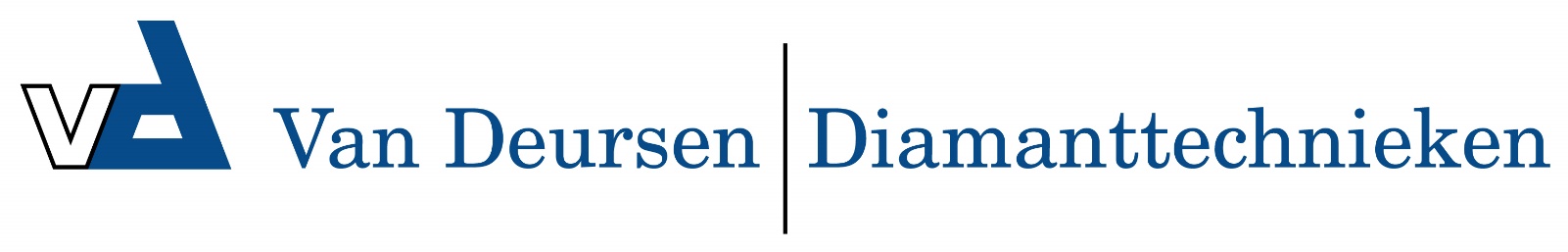 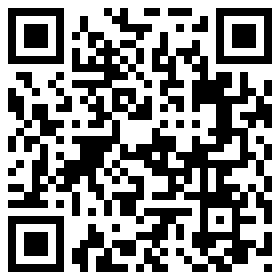 Dunwandig R1/2 dak geel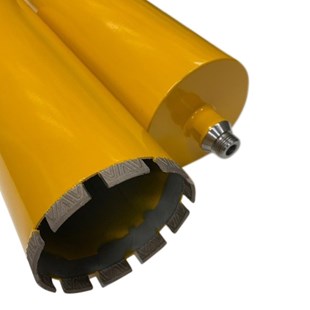 Type beton dak geelVoor het boren in diverse bouwmaterialen, zoals: beton en baksteen.
Uitsluitend nat te gebruiken.
Gepositioneerde diamant in segmenten.AansluitingR1/2Diameters   51 t/m 200Lengte300 mmSegmenthoogte   12 mmArtikelcodeOmschrijvingB05005103005051/300 R1/2 Laser gel. diamantb. dunw. beton dak geelB05005603005056/300 R1/2 Laser gel. diamantb. dunw. beton dak geelB05006103006061/300 R1/2 Laser gel. diamantb. dunw. beton dak geelB05006603006066/300 R1/2 Laser gel. diamantb. dunw. beton dak geelB05007103007071/300 R1/2 Laser gel. diamantb. dunw. beton dak geelB05007603007076/300 R1/2 Laser gel. diamantb. dunw. beton dak geelB05008103008081/300 R1/2 Laser gel. diamantb. dunw. beton dak geelB05008603008086/300 R1/2 Laser gel. diamantb. dunw. beton dak geelB05009103008091/300 R1/2 Laser gel. diamantb. dunw. beton dak geelB05010103009101/300 R1/2 Laser gel. diamantb. dunw. beton dak geelB05011103010111/300 R1/2 Laser gel. diamantb. dunw. beton dak geelB05012103010121/300 R1/2 Laser gel. diamantb. dunw. beton dak geelB05012503011125/300 R1/2 Laser gel. diamantb. dunw. beton dak geelB05013003011130/300 R1/2 Laser gel. diamantb. dunw. beton dak geelB05014003011140/300 R1/2 Laser gel. diamantb. dunw. beton dak geelB05015003012150/300 R1/2 Laser gel. diamantb. dunw. beton dak geelB05016003012160/300 R1/2 Laser gel. diamantb. dunw. beton dak geelB05017003013170/300 R1/2 Laser gel. diamantb. dunw. beton dak geelB05018003014180/300 R1/2 Laser gel. diamantb. dunw. beton dak geelB05020003017200/300 R1/2 Laser gel. diamantb. dunw. beton dak geel